Gorley Vale Riding Club Newsletter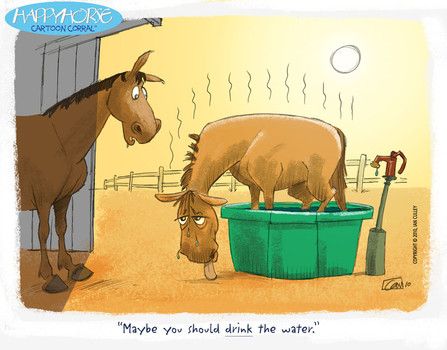 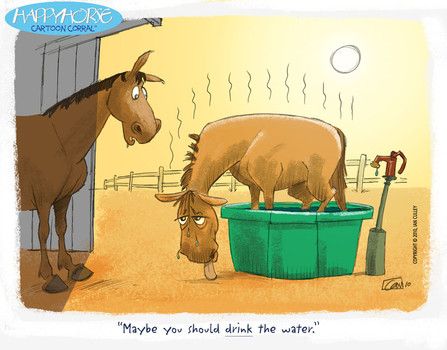 August 2022Here are a few things the club has done recently…Stuff that’s happened…Friday 24th to Sunday 26th June - Fun Camp at Brenda’s Fields, BurgateWell, the annual Fun Camp has come and gone, but by all accounts it seems to have been a major success as usual.  Well done Brenda and her little helpers!!  Alex Taylor reported on Facebook:“Super Day 1 at GVRC Camp – big thank you to everyone.  Great ride in the morning (searching for letters/clues), a fab natural horsemanship demo with Tash and crazy clay pony making (which was hilarious!).  The evening was fun with the potato pooping game back by popular demand, fantastic food provided by Jason at The Horse & Groom, a red arrow fly pass (which obviously the committee booked in advance!) and a campfire disco.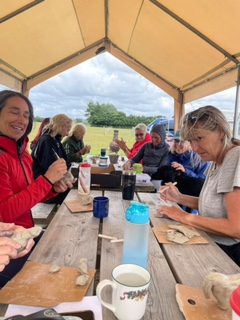 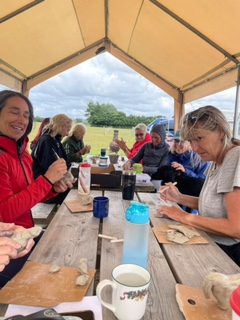 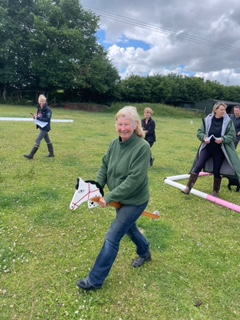 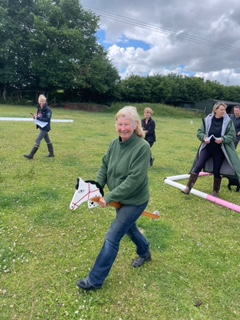 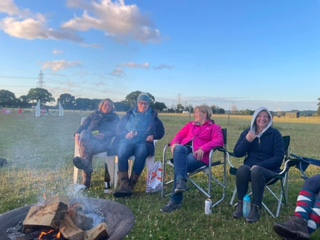 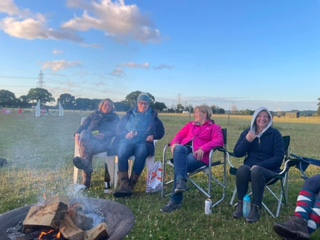 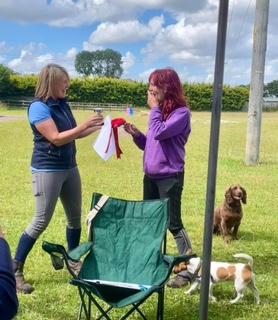 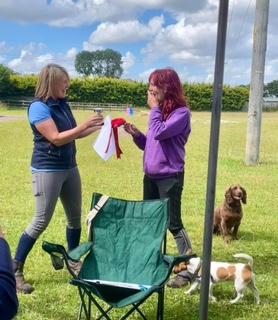 Sunday 7th August - Polework & Jumping Clinics, Folds FarmThis clinic was postponed from the 17th July due to the baking hot weather.  In Cherie’s words, a massive well done to all the brilliant riders who came to Folds Farm.  The sun shone, the ponies all worked hard and there were lots of smiles, fun and achievements.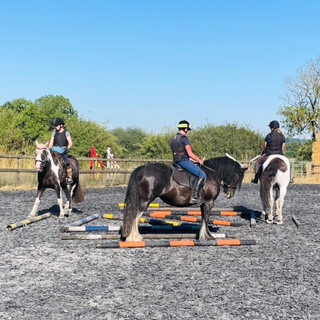 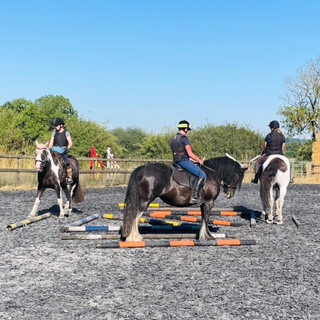 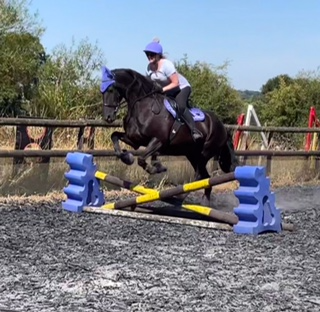 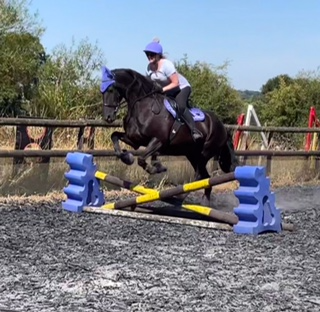 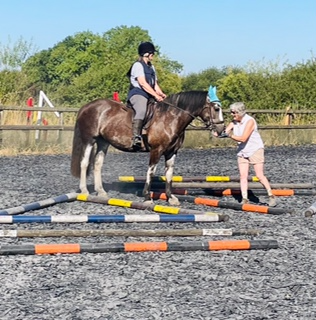 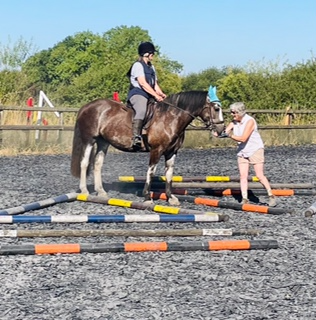 Saturday 20th August - Tack Sale/Equestrian Car Boot, Brenda’s Fields, BurgateA big thank you to Jo who organised the tack sale, which ran 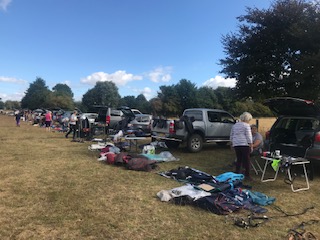 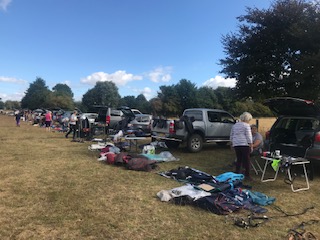 very smoothly.  We had well over 20 sellers so there were lots of bargains to be had, although we could have done with a few more buyers!!  If you didn’t come along, please let us have feedback as to why.  You really missed a treat, parti-cularly Debbie’s fabulous homemade cakes – they were yummy!! Thanks Debbie.Stuff that’s happening…Saturday 3rd September – Hampshire Horse Agility Clinic, Hockey’s Farm, GorleyIf you are interested in this one, you will have to be quick.  Only a few spaces remain, so please contact Cherie (greencherry.68@btinternet.com) now!  This is an in-hand clinic and GVRC has booked three 1 hour sessions with 4 people in each: 10am (fully booked), 11.15am (2 spaces available) and 12.30pm (1 space left).  There will be plenty of obstacles to challenge you and your horse.  Andrew did this recently with Trooper and he can highly recommend it! £35 per handler/horse (Ref: Horse Agility). Tuesday 13th  September - Polework /Jumping Clinics, Brenda’s Fields, BurgateWe thought we would sneak in a cheeky Autumn evening Clinic aimed at all levels with the fantastic Trudi.  If you haven’t tried one of our clinics before, please give it a go!  Trudi is lovely and very encouraging and everyone is supportive.  The start time is 5.30pm, with a second at 6.30pm (dependent on numbers).  The cost is £15 per person (Ref: Trudi Clinic). To book, please contact Tina (tinawhittet@btinternet.com) Sunday 9th October – Massage Clinic at Tom’s Field, GodshillAs the demonstration on Equine Massage with Louise earlier in the year proved so popular, we are planning to hold another!  Bring your own horse to be massaged for £10 or come and watch for a small donation on the day. (Ref: Massage Demo). Contact: Debbie (debjcooke16@gmail.com)Saturday 29th October – Emma Massingale Performance at Kingston Maurward Equestrian, DorchesterAlthough not a GVRC event as such, we thought we would let you know that some committee members are interested in going to see Emma Massingale, a free rider/adventurer who works with herds of horses at liberty – her motto: No reins No rules No limits.  Starting at 3pm, it will be a couple of hours of fun and entertainment, watching Emma and her amazing horses at work, rest and play.  Café/refreshments are available.  Tickets are £35 each, available from her website (www.emmamassingale.com).  Make your own way there or if you would like to car share, please contact Sharon (Sharon.rupertbear@hotmail.co.uk) and we will try to arrange it.Sunday 30th October – Spooky Halloween Gathering, Greenfields, North Gorley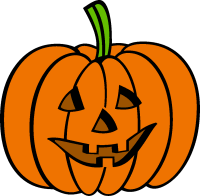 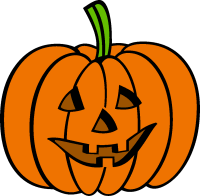 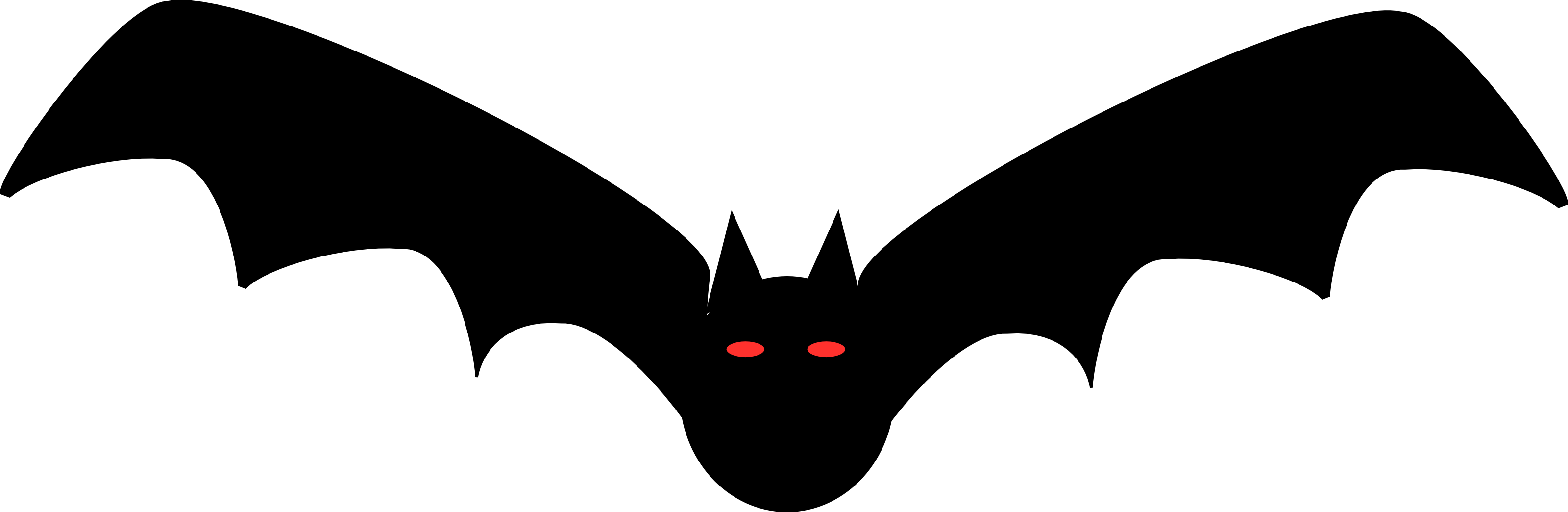 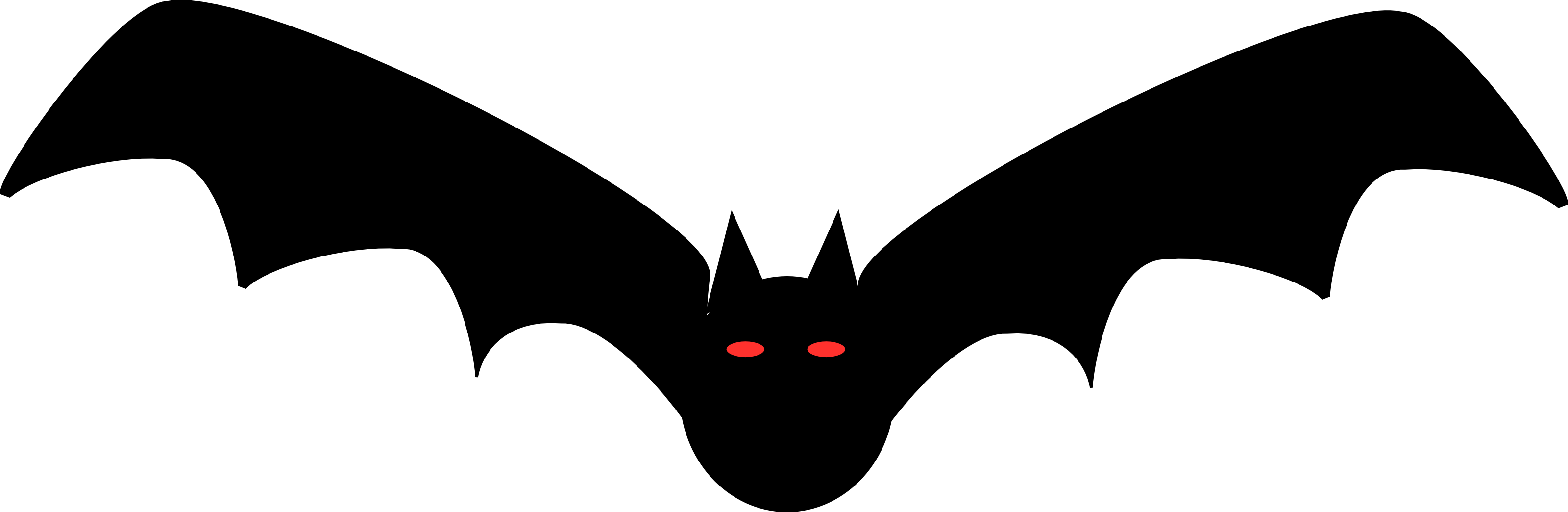 Get your spooktacular costumes at the ready and prepare for fun and games!!  You can ride  to it (weather dependent), come by car or broomstick – choose your poison!  Bat soup and evil cakes (by evil we mean calorie laden!) provided. Cost to be confirmed (Ref: Halloween). Contact: Tanya (sunshine.gardens@yahoo.co.uk)Thursday 10th November – Annual General MeetingCome and join us for the AGM.  We promise to keep the meeting as short as possible (as usual) and then have a lovely social gathering with meal included.  Details to follow.Saturday 19th November – Alternative Valentine’s Ride at Redlynch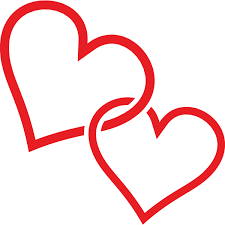 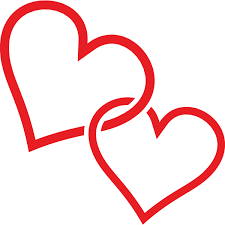 thought we would hold it now!  Come and enjoy a fun ride at Redlynch with chocolates and prosecco! Armed with a map and a clearly marked route of the tracks and grassy bridleways on the downs, you can enjoy the ride at your own pace in pairs or small groups. Time slots and parking to be confirmed. £5 per person (Ref: Valentines Ride). Contact: Wendy (wtreble@btinternet.com)Saturday 10th December - Christmas Gathering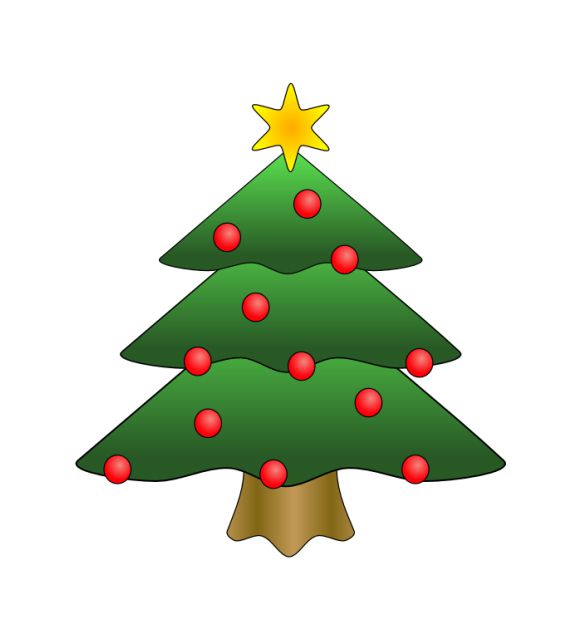 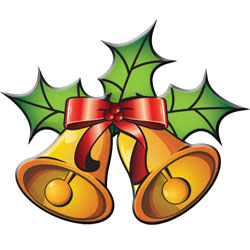 Get the date in your diary and your tinsel and fancy dress outfits ready for this festive social pub ride!  Venue and further details to be confirmed.Still to come…Other possible events in the pipeline for this year are: Dog Agility Demo and Have a Go session with Ande (a newish member who happens to compete at dog agility for the British team!)  Watch this space!! Driving Demo/Experience with the SampsonsAnd finally…Very sadly, Debbie (our wonderful treasurer) has decided to step down at the AGM, although she will remain on the committee.  We would like to take this opportunity to thank her for all her hard work over the years.  Obviously, this means that the position of Treasurer is now up for grabs, so if you have any ambitions to become the next one, perhaps chat to Debbie about what is involved and let someone on the committee know.In addition, our Interim Chairperson, Andrew, would like to step down too as he only took the role on to cover Pauline’s departure.  However, we are trying our best to persuade him to stay a little longer!!  We have also decided that ideally we need a PR/Advertising/Website Person on the Committee, so if you are a techno whizz, why not join us!Lastly, on a different subject, it won’t be long before Membership Fees for 2023 are due – where is the year going?  We are keeping the cost the same as last year, i.e. £23 per person.  Please make payment into the GVRC account (Ref: Membership) before the AGM on 10th November.Bank details for payments are as follows…Sort code: 30-97-08     Account no:  01404126Please make sure you put the appropriate reference otherwise it is exceedingly difficult for Debbie to keep track of who has paid what for when!!!                                                           